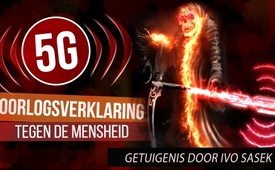 5G – Oorlogsverklaring tegen de mensheid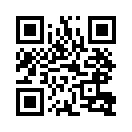 Wat is het verschil tussen een bommenoorlog en de aangekondigde 5G oorlog tegen de hele mensheid? Vergeleken met een bom vernietigt 5G niet snel, maar meedogenloos langzaam en onbeschrijflijk kwellend. Ivo Sasek vertelt zijn persoonlijk lijdensverhaal met de relatief “nostalgische” 2G en roept de media op om zich eindelijk te bekeren van hun verdomde leugens.Jarenlang werd mijn werkplek bestraald door een nabijgelegen mobiele telefonie-antenne van buitenaf en draadloze telefoons van binnenuit. En geen enkel mobiele-telefoniebedrijf had me ooit gewaarschuwd voor de drastische gevolgen van zo'n continue bestraling. Maar het raakte me zo hard dat ik ten laatste geen twee uur meer kon slapen en dat gedurende maanden en ongeveer tien minuten per uur moest gaan liggen. Waarom? Omdat iedere kracht en concentratie zonder aanwijsbare reden ineenstortte. Alleen de glasheldere voordrachten, AZK voordrachten in 2008, door specialist Dr. Scheiner en de door mobiele-telefonie gedupeerde radioprofessional Ulrich Weiner, brachten een helder licht in mijn problemen. Dezelfde dag nog hebben we alle draadloze telefoons in huis verwijderd en hebben we direct verlichting ervaren. Maar de continue straling van buitenaf was nog steeds zo sterk dat we het hele huis moesten afschermen van de sterke straling van de mobiele telefonie-antenne, tegen een kostprijs van ruim 100.000 CHF. Vanaf dat moment kwam zowel mijn kracht als mijn verloren gegane slaap terug. Vandaag kan ik zonder problemen meer dan 11 uur per dag werken en sindsdien de hele nacht doorslapen. Toch kan ik door de jarenlange continue blootstelling aan straling tot nu toe niet eens 20 km over openbare wegen langs alle masten rijden, zonder het kwellende gevoel van die tijd weer te voelen - van top tot teen. Ja, de hoogfrequente straling van mobiele telefoons, d.w.z. de bestraling met microgolven, heeft me definitief gedegradeerd tot een straling-gevoelige persoon. Maar deze schade wordt hardnekkig ontkend door alle mobiele exploitanten. Om nog maar te zwijgen van schadevergoeding. Er komt helemaal niets van die kant. We hebben vervolgens honderden feiten verzameld en onweerlegbaar bewezen wat ik hier betuig - maar deze vernietigers van het volk, omdat ze allemaal met elkaar verbonden zijn, en de winst, hun winst, is belangrijker dan de gezondheid van het volk, deze op belangen gebaseerde netwerken verdoezelen alle heilzame feiten en bestempelen daarbovenop zelfs degenen die er schade van hebben ondervonden als simpelen of zelfs psychopaten. En één en dezelfde tragedie herhaalt zich sinds jaren miljoenen keren in deze wereld – en wel sinds de introductie van de 2G-mobiele telefoongeneratie! En al deze kreten, al deze studies en het lot laten deze miljarden rijke mobiele telefoonlobbyisten gewoon koud. Als de lobby van de mobiele telefonie dus zijn 5G-technologie gewetenloos doorduwt en toch introduceert, en dit tegen elke Naila-studie in (www.kla.tv/12686#t=86 - van: “Mobilfunk: Gesundheitliche und wirtschaftliche Folgen” “Mobiele telefonie gezondheids- en economische gevolgen”), tegen elke beter weten en ook tegen elke volkskreet, tegen elke gerechtelijke beslissing, zoals die van Italië etc., dan zeg ik, Ivo Sasek, het volgende. En dit is mijn persoonlijke overtuiging: Wie 5G introduceert, verklaart daarmee de oorlog aan de mensheid. 5G is een oorlogsverklaring tegen de hele mensheid. Ik doe daarom een beroep op de politiek en op alle resterende echte en resterende justitie, maar ook op het leger, om de noodtoestand, dat wil zeggen de staat van beleg, uit te roepen met het oog op de mogelijke invoering van 5G. Want 5G is alleen mogelijk door verhoging, drastische verhoging van de stralingsblootstelling, wat de exploitanten heel openlijk toegeven. Maar als de tweede generatie, d.w.z. 2G, al zulke verwoestende uitwerkingen had, zoals ik het persoonlijk heb ervaren en zojuist heb beschreven, hoe dan vooral 3G en 4G, met alle tienduizenden extra zendmasten, alleen al in Duitsland?! En daarom getuig ik als gsm-slachtoffer: 5G is een aanval tegen de hele mensheid, zoals er is nog nooit een is geweest - een oorlog door middel van microgolfstraling. Alleen, in tegenstelling tot een bommenoorlog, zal de vernietiging niet snel gaan, maar meedogenloos langzaam en onbeschrijflijk kwellend.door is.Bronnen:https://www.watson.ch/schweiz/digital/308259045-5g-panik-sektenprediger-ivo-sasek-fuerchtet-handystrahlung
https://www.aargauerzeitung.ch/leben/digital/auf-whatsapp-kursiert-ein-panikvideo-gegen-das-5g-netz-dahinter-steckt-ein-sektenguru-134048597
Aargauer Zeitung 6.2.2019 Printausgabe
https://www.noz.de/deutschland-welt/digitale-welt/artikel/1648268/5g-warnvideo-von-sektenfuehrer-ivo-sasek-kursiert-bei-whatsapp
https://www.shz.de/deutschland-welt/wissenschaft-netzwelt/5G-Warnvideo-von-Sektenfuehrer-Ivo-Sasek-kursiert-bei-Whatsapp-id22525862.html
https://www.focus.de/digital/dldaily/mobilfunk-5g-faktencheck-wie-gefaehrlich-der-mobilfunkstandard-ist_id_10285774.html
https://bazonline.ch/digital/mobil/Das-Spiel-mit-der-Angst-Virale-Videos-warnen-vor-5G/story/10545239
https://www.bernerzeitung.ch/digital/mobil/spiel-mit-der-angst-videos-warnen-vor-5g/story/10545239
https://www.tagesanzeiger.ch/digital/mobil/Das-Spiel-mit-der-Angst-Virale-Videos-warnen-vor-5G/story/10545239
https://www.srf.ch/play/tv/tagesschau/video/5g-frequenzen-sind-erst-die-halbe-miete?id=bc417f3d-fb84-4634-9b0a-1868fd3bcb32


Al uitgezonden uitzendingen:

www.kla.tv/13829(D)Dit zou u ook kunnen interesseren:#5G-Mobiele-Communicatie - Mobiele Communicatie - www.kla.tv/5G-nl

#Straling_bescherming - Mobiele telefonie bescherming - www.kla.tv/MobieleTelefonieBescherming

#AZK - www.kla.tv/AZK-nl

#Ivo-Sasek-nl - Sasek-nl - www.kla.tv/Ivo-Sasek-nl

#Gezondheid - www.kla.tv/Gezondheid-nl

#Hybride-oorlog - oorlog - www.kla.tv/Hybride-oorlogKla.TV – Het andere nieuws ... vrij – onafhankelijk – ongecensureerd ...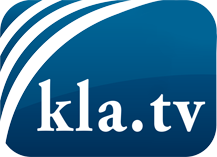 wat de media niet zouden moeten verzwijgen ...zelden gehoord van het volk, voor het volk ...nieuwsupdate elke 3 dagen vanaf 19:45 uur op www.kla.tv/nlHet is de moeite waard om het bij te houden!Gratis abonnement nieuwsbrief 2-wekelijks per E-Mail
verkrijgt u op: www.kla.tv/abo-nlKennisgeving:Tegenstemmen worden helaas steeds weer gecensureerd en onderdrukt. Zolang wij niet volgens de belangen en ideologieën van de kartelmedia journalistiek bedrijven, moeten wij er elk moment op bedacht zijn, dat er voorwendselen zullen worden gezocht om Kla.TV te blokkeren of te benadelen.Verbindt u daarom vandaag nog internetonafhankelijk met het netwerk!
Klickt u hier: www.kla.tv/vernetzung&lang=nlLicence:    Creative Commons-Licentie met naamgeving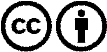 Verspreiding en herbewerking is met naamgeving gewenst! Het materiaal mag echter niet uit de context gehaald gepresenteerd worden.
Met openbaar geld (GEZ, ...) gefinancierde instituties is het gebruik hiervan zonder overleg verboden.Schendingen kunnen strafrechtelijk vervolgd worden.